      Present Address: Indore[M.P] CAREER OBJECTIVE	To work in a firm with a professional work driven environment where I can utilize and apply my abilities and knowledge to fulfil the task assigned to me according to the needs of the organization.WORK EXPERIENCE BASIC ACADEMIC CREDENTIALS	  ACHIEVEMENTS2nd in intra college Debate competition.Actively participated in various sports events in inter school.1st in State environment Awareness Examination 2004.Wrote UPSC CSE Mains in 2017 and 2018.PROJECTS /TRAINING1 month industrial training at Jaipur metro Rail corporation.15 days industrial training at Hindustan Zinc Lmt.Utilization of Solar power micro grid Using Electrical vehicles.IT PROFICIENCY	Microsoft Office Word, Microsoft Office Excel, Microsoft Office Power Point.Language: Python,javascriptINTERPERSONAL SKILL	Ability to rapidly build relationship and set up trust.Confident and DeterminedAbility to cope up with different situations.HOBBIESPlaying Cricket, Badminton and Volleyball.Reading Newspaper.Writing Blogs(Learning Hotspot)Watching Television Series. PERSONAL DETAILS	DECLARATION	I do hereby declare that the above information is true to the best of my knowledge.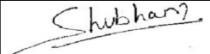          	                                                                                           SHUBHAM PATHAKCOMPANYPOSITIONPERIODPLACEArihant Corporation Pvt Ltd.EditorJuly 2018 to May 2019DelhiVisionIas Pvt Ltd.Test Copy EvaluatorJanuary 2018 to June 2018DelhiUPSC PathshalaTrainerOctober 2018 to June 2019FreelanceSamarth IAS AcademyFaculty for Economy and GeographyJanuary 2019 to July 2019DelhiQualificationBoard/UniversityYearPercentageB.Tech (Electrical Engineering)Govt. Engineering college, Udaipur2012-20166.54/10IntermediateKendriya Vidhyalaya, Neemuch201173.8%High SchoolKendriya Vidhyalaya, Neemuch200986%Father’s NameMother’s NamePermanent AddressLanguage KnownDomiciledMarital Status:- Mr.Sanjay pathak:- Mrs.Vimlesh pathak:- L-296 Indira Nagar Neemuch (M.P):- English and Hindi:- Neemuch (M.P):- Unmarried